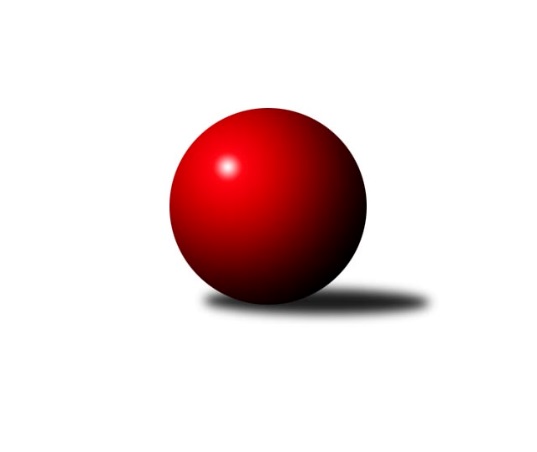 Č.13Ročník 2023/2024	11.5.2024 Meziokresní přebor - Nový Jičín, Přerov, Vsetín 2023/2024Statistika 13. kolaTabulka družstev:		družstvo	záp	výh	rem	proh	skore	sety	průměr	body	plné	dorážka	chyby	1.	TJ Kelč ˝B˝	11	6	1	4	42.0 : 24.0 	(47.0 : 41.0)	1545	13	1096	449	41.9	2.	TJ Spartak Bílovec ˝B˝	10	5	1	4	30.0 : 30.0 	(46.0 : 34.0)	1554	11	1106	449	37.4	3.	TJ Nový Jičín ˝C˝	10	5	0	5	31.0 : 29.0 	(41.0 : 39.0)	1546	10	1086	459	40.2	4.	KK Lipník nad Bečvou ˝C˝	10	4	1	5	26.0 : 34.0 	(37.0 : 43.0)	1467	9	1043	424	43.6	5.	TJ Nový Jičín ˝B˝	11	4	1	6	27.0 : 39.0 	(37.0 : 51.0)	1499	9	1071	428	44.2Tabulka doma:		družstvo	záp	výh	rem	proh	skore	sety	průměr	body	maximum	minimum	1.	TJ Kelč ˝B˝	5	4	0	1	24.0 : 6.0 	(27.0 : 13.0)	1642	8	1717	1555	2.	TJ Spartak Bílovec ˝B˝	5	4	0	1	20.0 : 10.0 	(28.0 : 12.0)	1585	8	1623	1500	3.	KK Lipník nad Bečvou ˝C˝	5	3	1	1	18.0 : 12.0 	(23.0 : 17.0)	1504	7	1555	1462	4.	TJ Nový Jičín ˝B˝	6	3	1	2	19.0 : 17.0 	(25.0 : 23.0)	1535	7	1614	1443	5.	TJ Nový Jičín ˝C˝	5	3	0	2	16.0 : 14.0 	(20.0 : 20.0)	1528	6	1583	1455Tabulka venku:		družstvo	záp	výh	rem	proh	skore	sety	průměr	body	maximum	minimum	1.	TJ Kelč ˝B˝	6	2	1	3	18.0 : 18.0 	(20.0 : 28.0)	1512	5	1594	1421	2.	TJ Nový Jičín ˝C˝	5	2	0	3	15.0 : 15.0 	(21.0 : 19.0)	1542	4	1657	1469	3.	TJ Spartak Bílovec ˝B˝	5	1	1	3	10.0 : 20.0 	(18.0 : 22.0)	1544	3	1628	1440	4.	KK Lipník nad Bečvou ˝C˝	5	1	0	4	8.0 : 22.0 	(14.0 : 26.0)	1455	2	1542	1322	5.	TJ Nový Jičín ˝B˝	5	1	0	4	8.0 : 22.0 	(12.0 : 28.0)	1486	2	1552	1397Tabulka podzimní části:		družstvo	záp	výh	rem	proh	skore	sety	průměr	body	doma	venku	1.	TJ Spartak Bílovec ˝B˝	8	5	0	3	27.0 : 21.0 	(41.0 : 23.0)	1555	10 	4 	0 	0 	1 	0 	3	2.	TJ Kelč ˝B˝	8	4	1	3	28.0 : 20.0 	(31.0 : 33.0)	1514	9 	3 	0 	1 	1 	1 	2	3.	TJ Nový Jičín ˝B˝	8	4	0	4	24.0 : 24.0 	(30.5 : 33.5)	1501	8 	3 	0 	1 	1 	0 	3	4.	TJ Nový Jičín ˝C˝	8	4	0	4	23.0 : 25.0 	(31.0 : 33.0)	1548	8 	3 	0 	1 	1 	0 	3	5.	KK Lipník nad Bečvou ˝C˝	8	2	1	5	18.0 : 30.0 	(26.5 : 37.5)	1467	5 	2 	1 	1 	0 	0 	4Tabulka jarní části:		družstvo	záp	výh	rem	proh	skore	sety	průměr	body	doma	venku	1.	KK Lipník nad Bečvou ˝C˝	2	2	0	0	8.0 : 4.0 	(10.5 : 5.5)	1505	4 	1 	0 	0 	1 	0 	0 	2.	TJ Kelč ˝B˝	3	2	0	1	14.0 : 4.0 	(16.0 : 8.0)	1605	4 	1 	0 	0 	1 	0 	1 	3.	TJ Nový Jičín ˝C˝	2	1	0	1	8.0 : 4.0 	(10.0 : 6.0)	1502	2 	0 	0 	1 	1 	0 	0 	4.	TJ Spartak Bílovec ˝B˝	2	0	1	1	3.0 : 9.0 	(5.0 : 11.0)	1564	1 	0 	0 	1 	0 	1 	0 	5.	TJ Nový Jičín ˝B˝	3	0	1	2	3.0 : 15.0 	(6.5 : 17.5)	1522	1 	0 	1 	1 	0 	0 	1 Zisk bodů pro družstvo:		jméno hráče	družstvo	body	zápasy	v %	dílčí body	sety	v %	1.	Ladislav Mandák 	KK Lipník nad Bečvou ˝C˝ 	8	/	10	(80%)	14	/	20	(70%)	2.	Miroslav Bár 	TJ Nový Jičín ˝B˝ 	7	/	8	(88%)	12	/	16	(75%)	3.	Jan Mlčák 	TJ Kelč ˝B˝ 	7	/	8	(88%)	10	/	16	(63%)	4.	Pavel Ondrušek 	TJ Kelč ˝B˝ 	7	/	9	(78%)	10	/	18	(56%)	5.	Přemysl Horák 	TJ Spartak Bílovec ˝B˝ 	6	/	9	(67%)	15	/	18	(83%)	6.	Libor Jurečka 	TJ Nový Jičín ˝C˝ 	5	/	6	(83%)	7.5	/	12	(63%)	7.	Vladimír Štacha 	TJ Spartak Bílovec ˝B˝ 	5	/	10	(50%)	14	/	20	(70%)	8.	Vojtěch Vaculík 	TJ Nový Jičín ˝C˝ 	5	/	10	(50%)	11	/	20	(55%)	9.	Jiří Janošek 	TJ Kelč ˝B˝ 	4	/	5	(80%)	6	/	10	(60%)	10.	Martin D´Agnolo 	TJ Nový Jičín ˝B˝ 	4	/	7	(57%)	7	/	14	(50%)	11.	Marie Čechová 	KK Lipník nad Bečvou ˝C˝ 	4	/	10	(40%)	9	/	20	(45%)	12.	Vojtěch Gabriel 	TJ Nový Jičín ˝C˝ 	4	/	10	(40%)	9	/	20	(45%)	13.	Jan Schwarzer 	TJ Nový Jičín ˝C˝ 	4	/	10	(40%)	9	/	20	(45%)	14.	Marie Pavelková 	TJ Kelč ˝B˝ 	3	/	3	(100%)	6	/	6	(100%)	15.	Miloš Šrot 	TJ Spartak Bílovec ˝B˝ 	3	/	4	(75%)	6	/	8	(75%)	16.	Antonín Pitrun 	TJ Kelč ˝B˝ 	3	/	4	(75%)	5	/	8	(63%)	17.	Josef Tatay 	TJ Nový Jičín ˝C˝ 	3	/	4	(75%)	4.5	/	8	(56%)	18.	Petr Tichánek 	TJ Nový Jičín ˝B˝ 	3	/	8	(38%)	6	/	16	(38%)	19.	Martin Jarábek 	TJ Kelč ˝B˝ 	2	/	4	(50%)	3	/	8	(38%)	20.	Milan Binar 	TJ Spartak Bílovec ˝B˝ 	2	/	5	(40%)	4	/	10	(40%)	21.	Tomáš Polášek 	TJ Nový Jičín ˝B˝ 	2	/	5	(40%)	3.5	/	10	(35%)	22.	Martin Ondrůšek 	TJ Nový Jičín ˝B˝ 	2	/	7	(29%)	5	/	14	(36%)	23.	Stanislav Pitrun 	TJ Kelč ˝B˝ 	2	/	8	(25%)	5	/	16	(31%)	24.	Kamila Macíková 	KK Lipník nad Bečvou ˝C˝ 	2	/	9	(22%)	9	/	18	(50%)	25.	Jaromír Barveníček 	KK Lipník nad Bečvou ˝C˝ 	1	/	1	(100%)	2	/	2	(100%)	26.	Josef Chvatík 	TJ Kelč ˝B˝ 	1	/	1	(100%)	1	/	2	(50%)	27.	Jaroslav Černý 	TJ Spartak Bílovec ˝B˝ 	1	/	2	(50%)	2	/	4	(50%)	28.	Radomír Koleček 	TJ Kelč ˝B˝ 	1	/	2	(50%)	1	/	4	(25%)	29.	Jana Kulhánková 	KK Lipník nad Bečvou ˝C˝ 	1	/	4	(25%)	3	/	8	(38%)	30.	Jiří Plešek 	TJ Nový Jičín ˝B˝ 	1	/	5	(20%)	1	/	10	(10%)	31.	Emil Rubáč 	TJ Spartak Bílovec ˝B˝ 	1	/	8	(13%)	5	/	16	(31%)	32.	Jiří Ticháček 	KK Lipník nad Bečvou ˝C˝ 	0	/	2	(0%)	0	/	4	(0%)	33.	Oto Beňo 	TJ Spartak Bílovec ˝B˝ 	0	/	2	(0%)	0	/	4	(0%)	34.	Eva Telčerová 	TJ Nový Jičín ˝B˝ 	0	/	3	(0%)	1.5	/	6	(25%)	35.	Martin Dias 	KK Lipník nad Bečvou ˝C˝ 	0	/	4	(0%)	0	/	8	(0%)Průměry na kuželnách:		kuželna	průměr	plné	dorážka	chyby	výkon na hráče	1.	TJ Kelč, 1-2	1605	1124	480	39.2	(401.3)	2.	TJ Nový Jičín, 1-2	1532	1090	441	38.2	(383.0)	3.	TJ Spartak Bílovec, 1-2	1515	1084	431	47.1	(378.9)	4.	KK Lipník nad Bečvou, 1-2	1498	1062	435	45.6	(374.6)Nejlepší výkony na kuželnách:TJ Kelč, 1-2TJ Kelč ˝B˝	1717	12. kolo	Jan Mlčák 	TJ Kelč ˝B˝	463	12. koloTJ Kelč ˝B˝	1689	8. kolo	Vojtěch Gabriel 	TJ Nový Jičín ˝C˝	451	4. koloTJ Nový Jičín ˝C˝	1657	4. kolo	Ladislav Mandák 	KK Lipník nad Bečvou ˝C˝	441	7. koloTJ Kelč ˝B˝	1647	2. kolo	Antonín Pitrun 	TJ Kelč ˝B˝	440	2. koloTJ Kelč ˝B˝	1603	4. kolo	Jan Mlčák 	TJ Kelč ˝B˝	434	8. koloTJ Spartak Bílovec ˝B˝	1599	8. kolo	Pavel Ondrušek 	TJ Kelč ˝B˝	431	8. koloTJ Kelč ˝B˝	1555	7. kolo	Jan Mlčák 	TJ Kelč ˝B˝	428	7. koloKK Lipník nad Bečvou ˝C˝	1542	7. kolo	Marie Pavelková 	TJ Kelč ˝B˝	427	4. koloTJ Nový Jičín ˝B˝	1528	2. kolo	Vladimír Štacha 	TJ Spartak Bílovec ˝B˝	426	8. koloTJ Nový Jičín ˝B˝	1515	12. kolo	Marie Pavelková 	TJ Kelč ˝B˝	426	12. koloTJ Nový Jičín, 1-2TJ Spartak Bílovec ˝B˝	1628	13. kolo	Přemysl Horák 	TJ Spartak Bílovec ˝B˝	441	13. koloTJ Spartak Bílovec ˝B˝	1615	5. kolo	Martin Ondrůšek 	TJ Nový Jičín ˝B˝	426	13. koloTJ Nový Jičín ˝B˝	1614	13. kolo	Pavel Ondrušek 	TJ Kelč ˝B˝	425	6. koloTJ Nový Jičín ˝B˝	1596	1. kolo	Josef Tatay 	TJ Nový Jičín ˝C˝	423	8. koloTJ Nový Jičín ˝C˝	1583	2. kolo	Tomáš Polášek 	TJ Nový Jičín ˝B˝	422	13. koloTJ Nový Jičín ˝C˝	1570	10. kolo	Jan Mlčák 	TJ Kelč ˝B˝	420	6. koloTJ Kelč ˝B˝	1550	6. kolo	Emil Rubáč 	TJ Spartak Bílovec ˝B˝	419	5. koloTJ Nový Jičín ˝C˝	1548	11. kolo	Vladimír Štacha 	TJ Spartak Bílovec ˝B˝	416	5. koloTJ Kelč ˝B˝	1539	10. kolo	Miroslav Bár 	TJ Nový Jičín ˝B˝	416	8. koloTJ Spartak Bílovec ˝B˝	1535	1. kolo	Miroslav Bár 	TJ Nový Jičín ˝B˝	415	9. koloTJ Spartak Bílovec, 1-2TJ Spartak Bílovec ˝B˝	1623	3. kolo	Vladimír Štacha 	TJ Spartak Bílovec ˝B˝	443	7. koloTJ Spartak Bílovec ˝B˝	1610	9. kolo	Přemysl Horák 	TJ Spartak Bílovec ˝B˝	441	9. koloTJ Spartak Bílovec ˝B˝	1610	7. kolo	Přemysl Horák 	TJ Spartak Bílovec ˝B˝	439	4. koloTJ Kelč ˝B˝	1594	11. kolo	Přemysl Horák 	TJ Spartak Bílovec ˝B˝	433	3. koloTJ Spartak Bílovec ˝B˝	1582	4. kolo	Vladimír Štacha 	TJ Spartak Bílovec ˝B˝	432	9. koloTJ Spartak Bílovec ˝B˝	1500	11. kolo	Miloš Šrot 	TJ Spartak Bílovec ˝B˝	427	3. koloTJ Nový Jičín ˝C˝	1498	9. kolo	Jan Mlčák 	TJ Kelč ˝B˝	424	11. koloTJ Kelč ˝B˝	1421	3. kolo	Vladimír Štacha 	TJ Spartak Bílovec ˝B˝	419	4. koloTJ Nový Jičín ˝B˝	1397	7. kolo	Milan Binar 	TJ Spartak Bílovec ˝B˝	418	7. koloKK Lipník nad Bečvou ˝C˝	1322	4. kolo	Jan Schwarzer 	TJ Nový Jičín ˝C˝	411	9. koloKK Lipník nad Bečvou, 1-2KK Lipník nad Bečvou ˝C˝	1555	6. kolo	Ladislav Mandák 	KK Lipník nad Bečvou ˝C˝	443	1. koloTJ Nový Jičín ˝B˝	1552	5. kolo	Ladislav Mandák 	KK Lipník nad Bečvou ˝C˝	417	5. koloKK Lipník nad Bečvou ˝C˝	1513	13. kolo	Jaromír Barveníček 	KK Lipník nad Bečvou ˝C˝	417	13. koloTJ Nový Jičín ˝C˝	1505	6. kolo	Martin D´Agnolo 	TJ Nový Jičín ˝B˝	416	5. koloTJ Kelč ˝B˝	1504	13. kolo	Ladislav Mandák 	KK Lipník nad Bečvou ˝C˝	409	10. koloKK Lipník nad Bečvou ˝C˝	1501	10. kolo	Jan Mlčák 	TJ Kelč ˝B˝	407	1. koloKK Lipník nad Bečvou ˝C˝	1487	1. kolo	Vladimír Štacha 	TJ Spartak Bílovec ˝B˝	405	10. koloTJ Kelč ˝B˝	1466	1. kolo	Ladislav Mandák 	KK Lipník nad Bečvou ˝C˝	404	13. koloKK Lipník nad Bečvou ˝C˝	1462	5. kolo	Ladislav Mandák 	KK Lipník nad Bečvou ˝C˝	402	6. koloTJ Spartak Bílovec ˝B˝	1440	10. kolo	Jana Kulhánková 	KK Lipník nad Bečvou ˝C˝	400	6. koloČetnost výsledků:	6.0 : 0.0	4x	5.0 : 1.0	7x	4.0 : 2.0	6x	3.0 : 3.0	2x	2.0 : 4.0	3x	1.0 : 5.0	2x	0.0 : 6.0	2x